ПРОТОКОЛ № 319/МЭ -РЗакупочной комиссии по Запросу предложений в электронной форме (участниками которого могут быть только субъекты МСП) 31202-ЭКСП-ЭКСП ПРОД-2020-ДРСК Канцелярские товары (прочие)»№ ЕИС – 31908472295 МСП		СПОСОБ И ПРЕДМЕТ ЗАКУПКИ: ‒ Запрос предложений в электронной форме участниками которого могут быть только субъекты МСП на право заключения договора: «Канцелярские товары (прочие)» лот 31202-ЭКСП-ЭКСП ПРОД-2020-ДРСКПлановая стоимость закупки: 1 909 551,59 руб., без учета НДС.КОЛИЧЕСТВО ПОДАННЫХ ЗАЯВОК НА УЧАСТИЕ В ЗАКУПКЕ: 2 (две) заявки.КОЛИЧЕСТВО ОТКЛОНЕННЫХ ЗАЯВОК: 0 (ноль) заявок.ВОПРОСЫ, ВЫНОСИМЫЕ НА РАССМОТРЕНИЕ ЗАКУПОЧНОЙ КОМИССИИ: О рассмотрении результатов оценки первых частей заявок О признании заявок соответствующими условиям Документации о закупкеВОПРОС №1. О рассмотрении результатов оценки первых частей заявок УчастниковРЕШИЛИ:Признать объем полученной информации достаточным для принятия решения.Принять к рассмотрению первые части заявок следующих участников:ВОПРОС №2. О признании заявок соответствующими условиям Документации о закупкеРЕШИЛИ:Признать первые части заявок № 276864, 276983 удовлетворяющими по существу условиям Документации о закупке и принять их к дальнейшему рассмотрению.Секретарь Закупочной комиссии 1 уровня 	                                      М.Г. ЕлисееваИгнатова Т.А.397-307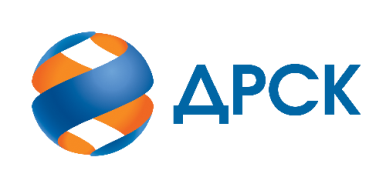 АКЦИОНЕРНОЕ ОБЩЕСТВО «ДАЛЬНЕВОСТОЧНАЯ РАСПРЕДЕЛИТЕЛЬНАЯ СЕТЕВАЯ КОМПАНИЯ»г.  Благовещенск25.12.2019№п/пДата и время внесения изменений в заявкуНаименование Участника, его адрес, ИНН и/или идентификационный номер126.11.2019 04:59276864226.11.2019 08:46276983№п/пДата и время внесения изменений в заявкуНаименование Участника, его адрес, ИНН и/или идентификационный номер126.11.2019 04:59276864226.11.2019 08:46276983